8D ReportQ - Meldungsnr./Notification:       8D ReportQ - Meldungsnr./Notification:       8D ReportQ - Meldungsnr./Notification:       8D ReportQ - Meldungsnr./Notification:       8D ReportQ - Meldungsnr./Notification:       8D ReportQ - Meldungsnr./Notification:       8D ReportQ - Meldungsnr./Notification:       8D ReportQ - Meldungsnr./Notification:       8D ReportQ - Meldungsnr./Notification:       8D ReportQ - Meldungsnr./Notification:       Datum/Date:Autor/Name:  Datum/Date:Autor/Name:  Datum/Date:Autor/Name:  Datum/Date:Autor/Name:  Beanstandung/Claim:Nur MTU intern Risiko Prioritäts Zahl:     
Only MTU internal Risk Priority Number : Nur MTU intern Risiko Prioritäts Zahl:     
Only MTU internal Risk Priority Number : Nur MTU intern Risiko Prioritäts Zahl:     
Only MTU internal Risk Priority Number : Nur MTU intern Risiko Prioritäts Zahl:     
Only MTU internal Risk Priority Number : Nur MTU intern Risiko Prioritäts Zahl:     
Only MTU internal Risk Priority Number : Nur MTU intern Risiko Prioritäts Zahl:     
Only MTU internal Risk Priority Number : Nur MTU intern Risiko Prioritäts Zahl:     
Only MTU internal Risk Priority Number : Nur MTU intern Risiko Prioritäts Zahl:     
Only MTU internal Risk Priority Number : Nur MTU intern Risiko Prioritäts Zahl:     
Only MTU internal Risk Priority Number : Nur MTU intern Risiko Prioritäts Zahl:     
Only MTU internal Risk Priority Number : Nur MTU intern Risiko Prioritäts Zahl:     
Only MTU internal Risk Priority Number : Bedeutung: Severity:Bedeutung: Severity:Bedeutung: Severity:Auftreten: Occurrence:Auftreten: Occurrence:Auftreten: Occurrence:Auftreten: Occurrence:Entdeckung: Detection:Entdeckung: Detection:Entdeckung: Detection:Entdeckung: Detection:Kopfdaten/Header Data:Kopfdaten/Header Data:Kopfdaten/Header Data:Kopfdaten/Header Data:Kopfdaten/Header Data:Kopfdaten/Header Data:Kopfdaten/Header Data:Kopfdaten/Header Data:Kopfdaten/Header Data:Benennung/Designation: Benennung/Designation: Benennung/Designation: Benennung/Designation: Benennung/Designation: Benennung/Designation: Benennung/Designation: Benennung/Designation: Benennung/Designation: Motortyp/Engine type:Motortyp/Engine type:Motortyp/Engine type:Motortyp/Engine type:Materialnr./Material no.:Materialnr./Material no.:Materialnr./Material no.:Materialnr./Material no.:Materialnr./Material no.:Materialnr./Material no.:Materialnr./Material no.:Materialnr./Material no.:Materialnr./Material no.:Motornummer/Engine No:Motornummer/Engine No:Motornummer/Engine No:Motornummer/Engine No:Bauteilherst./Supplier:Bauteilherst./Supplier:Bauteilherst./Supplier:Bauteilherst./Supplier:Bauteilherst./Supplier:Bauteilherst./Supplier:Bauteilherst./Supplier:Bauteilherst./Supplier:Bauteilherst./Supplier:FAUF/Manuf. order no:FAUF/Manuf. order no:FAUF/Manuf. order no:FAUF/Manuf. order no:Verursacher/Supplier no:Verursacher/Supplier no:Verursacher/Supplier no:Verursacher/Supplier no:Verursacher/Supplier no:Verursacher/Supplier no:Verursacher/Supplier no:Verursacher/Supplier no:Verursacher/Supplier no:Kundenauftrag/Customer order:Kundenauftrag/Customer order:Kundenauftrag/Customer order:Kundenauftrag/Customer order:Beanst. Menge/defective pieces:Beanst. Menge/defective pieces:Beanst. Menge/defective pieces:Beanst. Menge/defective pieces:Beanst. Menge/defective pieces:Beanst. Menge/defective pieces:Beanst. Menge/defective pieces:Beanst. Menge/defective pieces:Beanst. Menge/defective pieces:Feststellort/Place of fault identification:Feststellort/Place of fault identification:Feststellort/Place of fault identification:Feststellort/Place of fault identification:Belegnummer/Doc. no:Belegnummer/Doc. no:Belegnummer/Doc. no:Belegnummer/Doc. no:Belegnummer/Doc. no:Belegnummer/Doc. no:Belegnummer/Doc. no:Belegnummer/Doc. no:Belegnummer/Doc. no:QM MTU: QM MTU: QM MTU: QM MTU: Verantwortlich/Action by:  Verantwortlich/Action by:  Verantwortlich/Action by:  Verantwortlich/Action by:  Verantwortlich/Action by:  Verantwortlich/Action by:  Verantwortlich/Action by:  Verantwortlich/Action by:  Verantwortlich/Action by:  1. Team: 	Name/ Abt./ Telefon  Name/Dept./Tel(Verant./ Resp.): 	     1. Team: 	Name/ Abt./ Telefon  Name/Dept./Tel(Verant./ Resp.): 	     1. Team: 	Name/ Abt./ Telefon  Name/Dept./Tel(Verant./ Resp.): 	     1. Team: 	Name/ Abt./ Telefon  Name/Dept./Tel(Verant./ Resp.): 	     1. Team: 	Name/ Abt./ Telefon  Name/Dept./Tel(Verant./ Resp.): 	     2. Problembeschreibung: (wo, was, wann, wie oft)
Description of problem: (where, what, when, how often)2. Problembeschreibung: (wo, was, wann, wie oft)
Description of problem: (where, what, when, how often)2. Problembeschreibung: (wo, was, wann, wie oft)
Description of problem: (where, what, when, how often)2. Problembeschreibung: (wo, was, wann, wie oft)
Description of problem: (where, what, when, how often)2. Problembeschreibung: (wo, was, wann, wie oft)
Description of problem: (where, what, when, how often)2. Problembeschreibung: (wo, was, wann, wie oft)
Description of problem: (where, what, when, how often)2. Problembeschreibung: (wo, was, wann, wie oft)
Description of problem: (where, what, when, how often)2. Problembeschreibung: (wo, was, wann, wie oft)
Description of problem: (where, what, when, how often)2. Problembeschreibung: (wo, was, wann, wie oft)
Description of problem: (where, what, when, how often)2. Problembeschreibung: (wo, was, wann, wie oft)
Description of problem: (where, what, when, how often)2. Problembeschreibung: (wo, was, wann, wie oft)
Description of problem: (where, what, when, how often)2. Problembeschreibung: (wo, was, wann, wie oft)
Description of problem: (where, what, when, how often)Wiederholfehler
recurring fault:Wiederholfehler
recurring fault:Wiederholfehler
recurring fault:Wiederholfehler
recurring fault:Wiederholfehler
recurring fault: ja/yes	 nein/no1. Team: 	Name/ Abt./ Telefon  Name/Dept./Tel(Verant./ Resp.): 	     1. Team: 	Name/ Abt./ Telefon  Name/Dept./Tel(Verant./ Resp.): 	     1. Team: 	Name/ Abt./ Telefon  Name/Dept./Tel(Verant./ Resp.): 	     1. Team: 	Name/ Abt./ Telefon  Name/Dept./Tel(Verant./ Resp.): 	     1. Team: 	Name/ Abt./ Telefon  Name/Dept./Tel(Verant./ Resp.): 	     3. Sofortmaßnahme(n)/immediate action(s):3. Sofortmaßnahme(n)/immediate action(s):3. Sofortmaßnahme(n)/immediate action(s):3. Sofortmaßnahme(n)/immediate action(s):3. Sofortmaßnahme(n)/immediate action(s):3. Sofortmaßnahme(n)/immediate action(s):3. Sofortmaßnahme(n)/immediate action(s):3. Sofortmaßnahme(n)/immediate action(s):3. Sofortmaßnahme(n)/immediate action(s):3. Sofortmaßnahme(n)/immediate action(s):3. Sofortmaßnahme(n)/immediate action(s):3. Sofortmaßnahme(n)/immediate action(s):3. Sofortmaßnahme(n)/immediate action(s):3. Sofortmaßnahme(n)/immediate action(s):Verantwortlich/respons.:Verantwortlich/respons.:Verantwortlich/respons.:Verantwortlich/respons.:Verantwortlich/respons.:Verantwortlich/respons.:Verantwortlich/respons.:Termin/Date:Termin/Date:4. Fehlerursache(n)/
cause(s) of defect:4. Fehlerursache(n)/
cause(s) of defect:weitere Bauteile betroffen/
Other components affectedweitere Bauteile betroffen/
Other components affectedweitere Bauteile betroffen/
Other components affectedweitere Bauteile betroffen/
Other components affectedweitere Bauteile betroffen/
Other components affected ja/yes  nein/no unklar/unclear ja/yes  nein/no unklar/unclear ja/yes  nein/no unklar/unclear ja/yes  nein/no unklar/unclear ja/yes  nein/no unklar/unclear ja/yes  nein/no unklar/unclear ja/yes  nein/no unklar/unclearVerantwortlich/respons.:Verantwortlich/respons.:Verantwortlich/respons.:Verantwortlich/respons.:Verantwortlich/respons.:Verantwortlich/respons.:Verantwortlich/respons.:Termin/Date:Termin/Date:Nur Lieferant/only Supplier Nur Lieferant/only Supplier Nur Lieferant/only Supplier Beanstandung anerkannt/claim acceptedBeanstandung anerkannt/claim acceptedBeanstandung anerkannt/claim acceptedBeanstandung anerkannt/claim acceptedBeanstandung anerkannt/claim acceptedBeanstandung anerkannt/claim acceptedBeanstandung anerkannt/claim acceptedBeanstandung anerkannt/claim accepted ja/yes     nein/no ja/yes     nein/no ja/yes     nein/no ja/yes     nein/no ja/yes     nein/no ja/yes     nein/no ja/yes     nein/no ja/yes     nein/no ja/yes     nein/no ja/yes     nein/no ja/yes     nein/no ja/yes     nein/no5. Geplante Abstellmaßnahme(n)/
 Planned counter-measure(s):5. Geplante Abstellmaßnahme(n)/
 Planned counter-measure(s):5. Geplante Abstellmaßnahme(n)/
 Planned counter-measure(s):5. Geplante Abstellmaßnahme(n)/
 Planned counter-measure(s):5. Geplante Abstellmaßnahme(n)/
 Planned counter-measure(s):5. Geplante Abstellmaßnahme(n)/
 Planned counter-measure(s):5. Geplante Abstellmaßnahme(n)/
 Planned counter-measure(s):5. Geplante Abstellmaßnahme(n)/
 Planned counter-measure(s):Wirksamkeitsnachweis/
Verification of effectiveness:Wirksamkeitsnachweis/
Verification of effectiveness:Wirksamkeitsnachweis/
Verification of effectiveness:Wirksamkeitsnachweis/
Verification of effectiveness:Wirksamkeitsnachweis/
Verification of effectiveness:Wirksamkeitsnachweis/
Verification of effectiveness:Verantwortlich/respons.:Verantwortlich/respons.:Verantwortlich/respons.:Verantwortlich/respons.:Verantwortlich/respons.:Verantwortlich/respons.:Verantwortlich/respons.:Termin/Date:Termin/Date:6. Eingeführte Abstellmaßnahme(n)/
Counter-measure(s) conducted:6. Eingeführte Abstellmaßnahme(n)/
Counter-measure(s) conducted:6. Eingeführte Abstellmaßnahme(n)/
Counter-measure(s) conducted:6. Eingeführte Abstellmaßnahme(n)/
Counter-measure(s) conducted:6. Eingeführte Abstellmaßnahme(n)/
Counter-measure(s) conducted:6. Eingeführte Abstellmaßnahme(n)/
Counter-measure(s) conducted:6. Eingeführte Abstellmaßnahme(n)/
Counter-measure(s) conducted:6. Eingeführte Abstellmaßnahme(n)/
Counter-measure(s) conducted:Ergebniskontrolle/
Verification of result:Ergebniskontrolle/
Verification of result:Ergebniskontrolle/
Verification of result:Ergebniskontrolle/
Verification of result:Ergebniskontrolle/
Verification of result:Ergebniskontrolle/
Verification of result:Verantwortlich/respons.:Verantwortlich/respons.:Verantwortlich/respons.:Verantwortlich/respons.:Verantwortlich/respons.:Verantwortlich/respons.:Verantwortlich/respons.:Termin/Date:Termin/Date:7. Fehlerwiederholung verhindern/Prevention of fault recurrence: Risikoanalyse z.B./Risk Analyse e.g.  D-FMEA   P-FMEA   Poka Yoke Lösung/Solution  7. Fehlerwiederholung verhindern/Prevention of fault recurrence: Risikoanalyse z.B./Risk Analyse e.g.  D-FMEA   P-FMEA   Poka Yoke Lösung/Solution  7. Fehlerwiederholung verhindern/Prevention of fault recurrence: Risikoanalyse z.B./Risk Analyse e.g.  D-FMEA   P-FMEA   Poka Yoke Lösung/Solution  7. Fehlerwiederholung verhindern/Prevention of fault recurrence: Risikoanalyse z.B./Risk Analyse e.g.  D-FMEA   P-FMEA   Poka Yoke Lösung/Solution  7. Fehlerwiederholung verhindern/Prevention of fault recurrence: Risikoanalyse z.B./Risk Analyse e.g.  D-FMEA   P-FMEA   Poka Yoke Lösung/Solution  7. Fehlerwiederholung verhindern/Prevention of fault recurrence: Risikoanalyse z.B./Risk Analyse e.g.  D-FMEA   P-FMEA   Poka Yoke Lösung/Solution  7. Fehlerwiederholung verhindern/Prevention of fault recurrence: Risikoanalyse z.B./Risk Analyse e.g.  D-FMEA   P-FMEA   Poka Yoke Lösung/Solution  7. Fehlerwiederholung verhindern/Prevention of fault recurrence: Risikoanalyse z.B./Risk Analyse e.g.  D-FMEA   P-FMEA   Poka Yoke Lösung/Solution  7. Fehlerwiederholung verhindern/Prevention of fault recurrence: Risikoanalyse z.B./Risk Analyse e.g.  D-FMEA   P-FMEA   Poka Yoke Lösung/Solution  7. Fehlerwiederholung verhindern/Prevention of fault recurrence: Risikoanalyse z.B./Risk Analyse e.g.  D-FMEA   P-FMEA   Poka Yoke Lösung/Solution  7. Fehlerwiederholung verhindern/Prevention of fault recurrence: Risikoanalyse z.B./Risk Analyse e.g.  D-FMEA   P-FMEA   Poka Yoke Lösung/Solution  7. Fehlerwiederholung verhindern/Prevention of fault recurrence: Risikoanalyse z.B./Risk Analyse e.g.  D-FMEA   P-FMEA   Poka Yoke Lösung/Solution  7. Fehlerwiederholung verhindern/Prevention of fault recurrence: Risikoanalyse z.B./Risk Analyse e.g.  D-FMEA   P-FMEA   Poka Yoke Lösung/Solution  7. Fehlerwiederholung verhindern/Prevention of fault recurrence: Risikoanalyse z.B./Risk Analyse e.g.  D-FMEA   P-FMEA   Poka Yoke Lösung/Solution  Verantwortlich/respons.:Verantwortlich/respons.:Verantwortlich/respons.:Verantwortlich/respons.:Verantwortlich/respons.:Verantwortlich/respons.:Verantwortlich/respons.:Termin/Date:Termin/Date:7. Fehlerwiederholung verhindern/Prevention of fault recurrence: Risikoanalyse z.B./Risk Analyse e.g.  D-FMEA   P-FMEA   Poka Yoke Lösung/Solution  7. Fehlerwiederholung verhindern/Prevention of fault recurrence: Risikoanalyse z.B./Risk Analyse e.g.  D-FMEA   P-FMEA   Poka Yoke Lösung/Solution  7. Fehlerwiederholung verhindern/Prevention of fault recurrence: Risikoanalyse z.B./Risk Analyse e.g.  D-FMEA   P-FMEA   Poka Yoke Lösung/Solution  7. Fehlerwiederholung verhindern/Prevention of fault recurrence: Risikoanalyse z.B./Risk Analyse e.g.  D-FMEA   P-FMEA   Poka Yoke Lösung/Solution  7. Fehlerwiederholung verhindern/Prevention of fault recurrence: Risikoanalyse z.B./Risk Analyse e.g.  D-FMEA   P-FMEA   Poka Yoke Lösung/Solution  7. Fehlerwiederholung verhindern/Prevention of fault recurrence: Risikoanalyse z.B./Risk Analyse e.g.  D-FMEA   P-FMEA   Poka Yoke Lösung/Solution  7. Fehlerwiederholung verhindern/Prevention of fault recurrence: Risikoanalyse z.B./Risk Analyse e.g.  D-FMEA   P-FMEA   Poka Yoke Lösung/Solution  7. Fehlerwiederholung verhindern/Prevention of fault recurrence: Risikoanalyse z.B./Risk Analyse e.g.  D-FMEA   P-FMEA   Poka Yoke Lösung/Solution  7. Fehlerwiederholung verhindern/Prevention of fault recurrence: Risikoanalyse z.B./Risk Analyse e.g.  D-FMEA   P-FMEA   Poka Yoke Lösung/Solution  7. Fehlerwiederholung verhindern/Prevention of fault recurrence: Risikoanalyse z.B./Risk Analyse e.g.  D-FMEA   P-FMEA   Poka Yoke Lösung/Solution  7. Fehlerwiederholung verhindern/Prevention of fault recurrence: Risikoanalyse z.B./Risk Analyse e.g.  D-FMEA   P-FMEA   Poka Yoke Lösung/Solution  7. Fehlerwiederholung verhindern/Prevention of fault recurrence: Risikoanalyse z.B./Risk Analyse e.g.  D-FMEA   P-FMEA   Poka Yoke Lösung/Solution  7. Fehlerwiederholung verhindern/Prevention of fault recurrence: Risikoanalyse z.B./Risk Analyse e.g.  D-FMEA   P-FMEA   Poka Yoke Lösung/Solution  7. Fehlerwiederholung verhindern/Prevention of fault recurrence: Risikoanalyse z.B./Risk Analyse e.g.  D-FMEA   P-FMEA   Poka Yoke Lösung/Solution  8. Verifizierung/
	 Verification:Nur MTU intern Risiko Prioritäts Zahl:     
Only MTU internal Risk Priority Number : Nur MTU intern Risiko Prioritäts Zahl:     
Only MTU internal Risk Priority Number : Nur MTU intern Risiko Prioritäts Zahl:     
Only MTU internal Risk Priority Number : Nur MTU intern Risiko Prioritäts Zahl:     
Only MTU internal Risk Priority Number : Nur MTU intern Risiko Prioritäts Zahl:     
Only MTU internal Risk Priority Number : Nur MTU intern Risiko Prioritäts Zahl:     
Only MTU internal Risk Priority Number : Nur MTU intern Risiko Prioritäts Zahl:     
Only MTU internal Risk Priority Number : Nur MTU intern Risiko Prioritäts Zahl:     
Only MTU internal Risk Priority Number : Nur MTU intern Risiko Prioritäts Zahl:     
Only MTU internal Risk Priority Number : Nur MTU intern Risiko Prioritäts Zahl:     
Only MTU internal Risk Priority Number : Nur MTU intern Risiko Prioritäts Zahl:     
Only MTU internal Risk Priority Number : Nur MTU intern Risiko Prioritäts Zahl:     
Only MTU internal Risk Priority Number : Bedeutung: Severity:Bedeutung: Severity:Bedeutung: Severity:Auftreten: Occurrence:Auftreten: Occurrence:Auftreten: Occurrence:Auftreten: Occurrence:Entdeckung: Detection:Entdeckung: Detection:Entdeckung: Detection:Unterschrift Lieferant oder E3/
Signature Supplier or E3Unterschrift Lieferant oder E3/
Signature Supplier or E3Unterschrift Lieferant oder E3/
Signature Supplier or E3Unterschrift Lieferant oder E3/
Signature Supplier or E3Unterschrift Lieferant oder E3/
Signature Supplier or E3Unterschrift Lieferant oder E3/
Signature Supplier or E3Datum/ 
DateDatum/ 
DateDatum/ 
DateDatum/ 
DateUnterschrift QM MTU/
Signature QM MTUUnterschrift QM MTU/
Signature QM MTUUnterschrift QM MTU/
Signature QM MTUUnterschrift QM MTU/
Signature QM MTUUnterschrift QM MTU/
Signature QM MTUUnterschrift QM MTU/
Signature QM MTUUnterschrift QM MTU/
Signature QM MTUUnterschrift QM MTU/
Signature QM MTUUnterschrift QM MTU/
Signature QM MTUDatum/ 
DateDatum/ 
DateDatum/ 
DateDatum/ 
DateAnlagen/Attachements:Anlagen/Attachements:Anlagen/Attachements:Anlagen/Attachements:Anlagen/Attachements:Anlagen/Attachements:Anlagen/Attachements:Anlagen/Attachements:Anlagen/Attachements:Anlagen/Attachements:Anlagen/Attachements:Anlagen/Attachements:Anlagen/Attachements:Anlagen/Attachements:Anlagen/Attachements:Anlagen/Attachements:Anlagen/Attachements:Anlagen/Attachements:Anlagen/Attachements:Anlagen/Attachements:Anlagen/Attachements:Anlagen/Attachements:Anlagen/Attachements: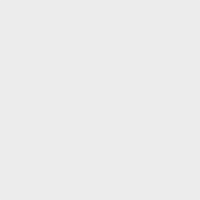 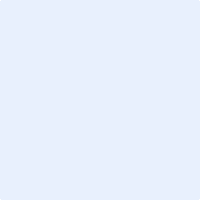 